TÀI LIỆUHƯỚNG DẪN KÊ KHAI, KIỂM TRA THÔNG TIN CÁN BỘTHUẬT NGỮ VÀ VIẾT TẮTQUY ĐỊNH CHUNGQuy định gửi ảnh chân dungQuy định sử dụng file kê khaiCÁC KHỐI THÔNG TIN TRÊN MẪU KÊ KHAIHƯỚNG DẪN KÊ KHAI CHI TIẾTHƯỚNG DẪN SỬ DỤNG CÔNG CỤ KIỂM TRA DỮ LIỆUTải và cài đặt, cấu hình công cụBước 1: Đăng nhập vào hệ thống Quản lý Cán bộ tập trungBước 2: Nhấn chọn menu “Tiện ích – hỗ trợ”Bước 3: Nhấn “Công cụ kiểm tra tính hợp lệ thông tin cán bộ”Bước 4: Nhấn “Tải công cụ”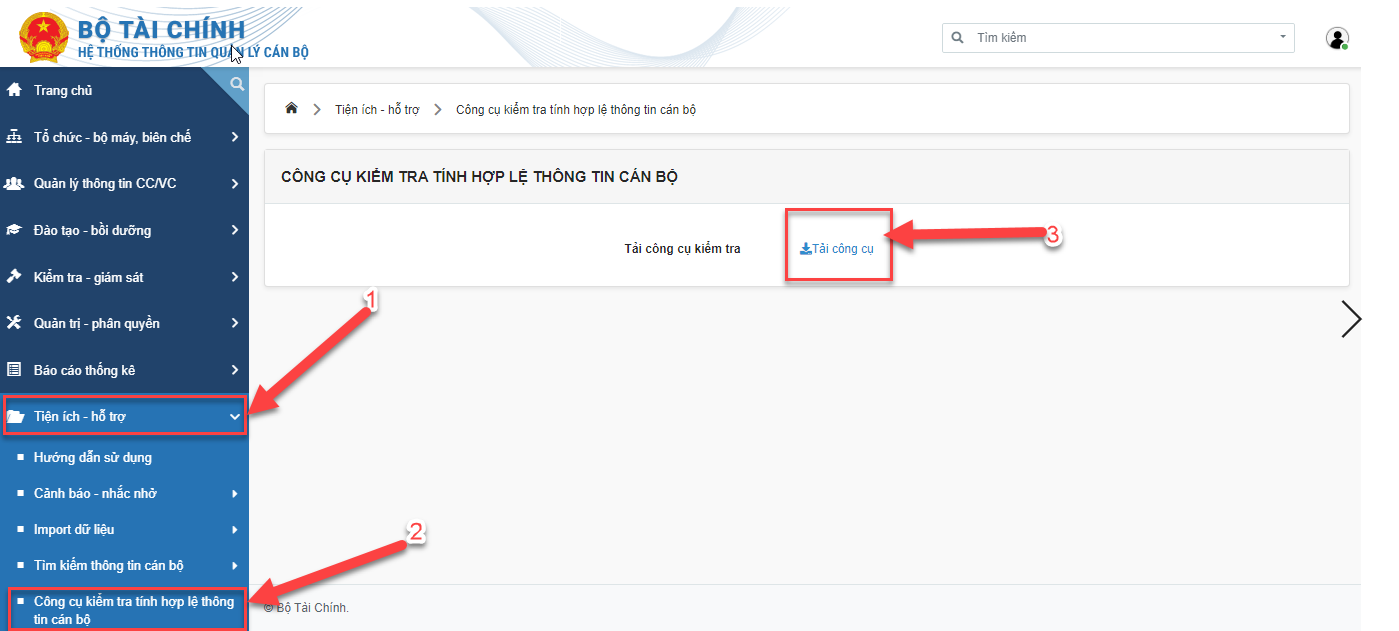 Bước 5: Sau khi thực hiện tải file về máy, vào thư mục chưa file vừa tải về và nhấn chuột phải để thực hiện giải nén file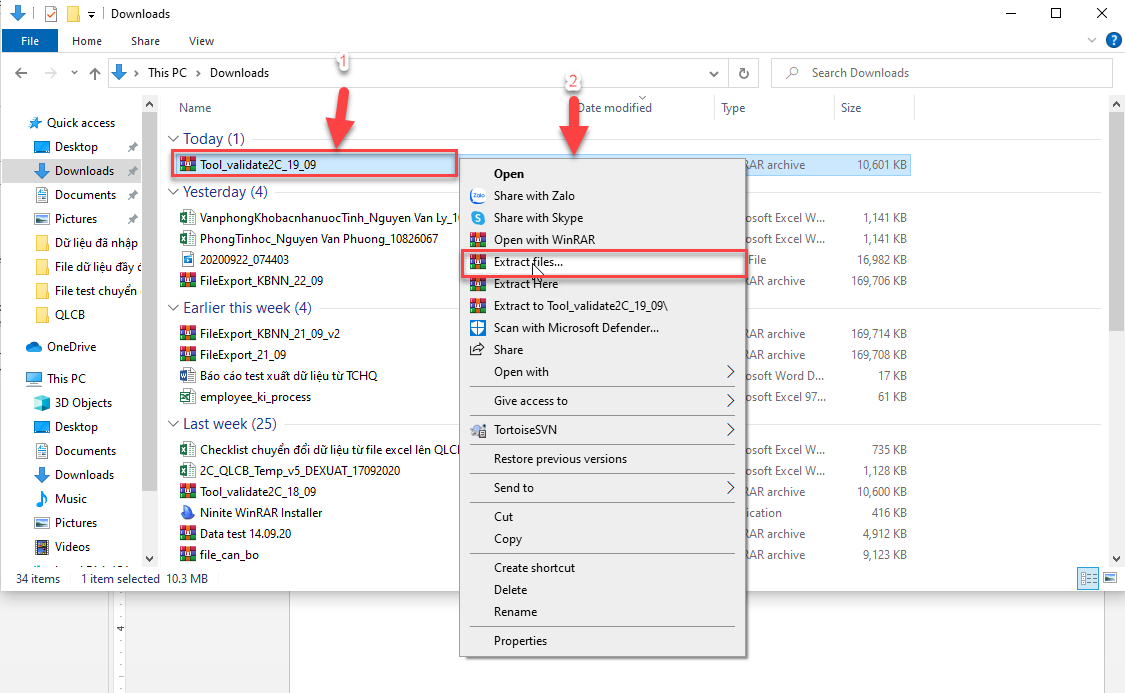 Bước 6: Chọn “Extract file” -> hệ thống hiển thị màn hình chọn nơi chứa file cần giải nénBước 7: Chọn nơi chứa file cần nén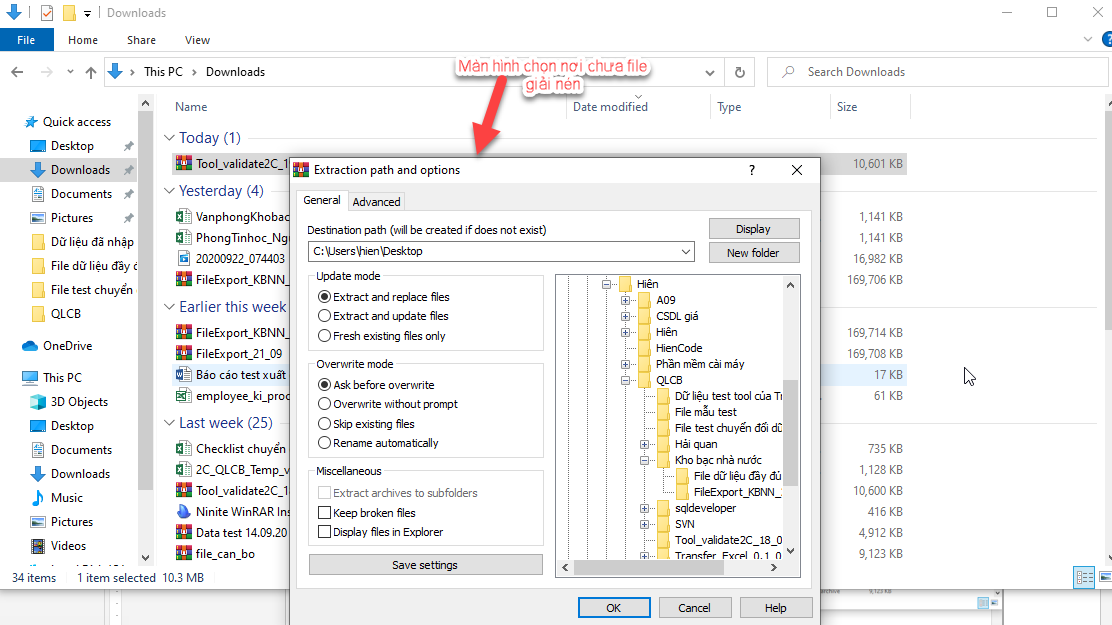 Bước 8: Tạo 1 thư mục để chứa File 02C Excel cần kiểm tra, sửa tên thư mục cho phù hợp.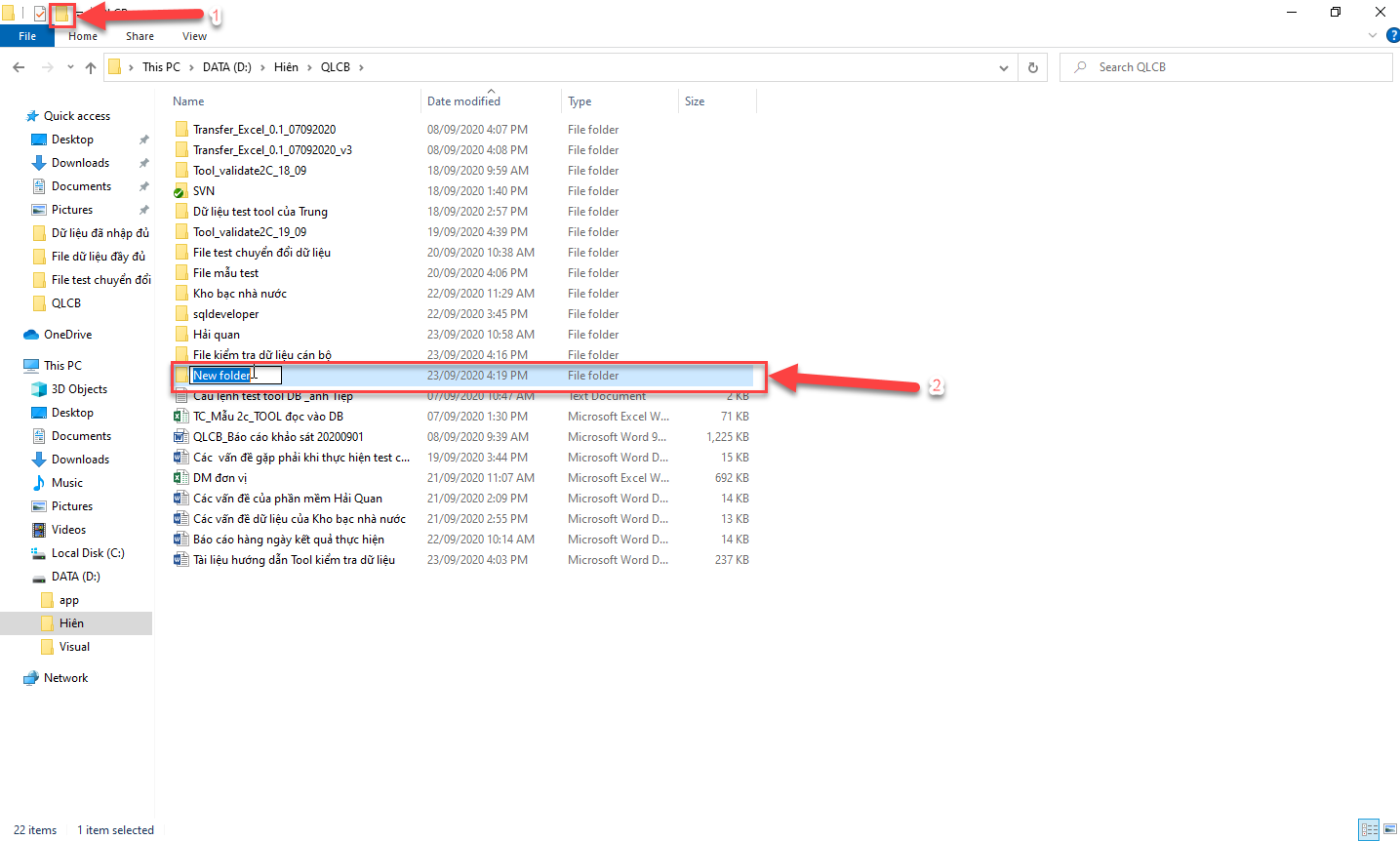 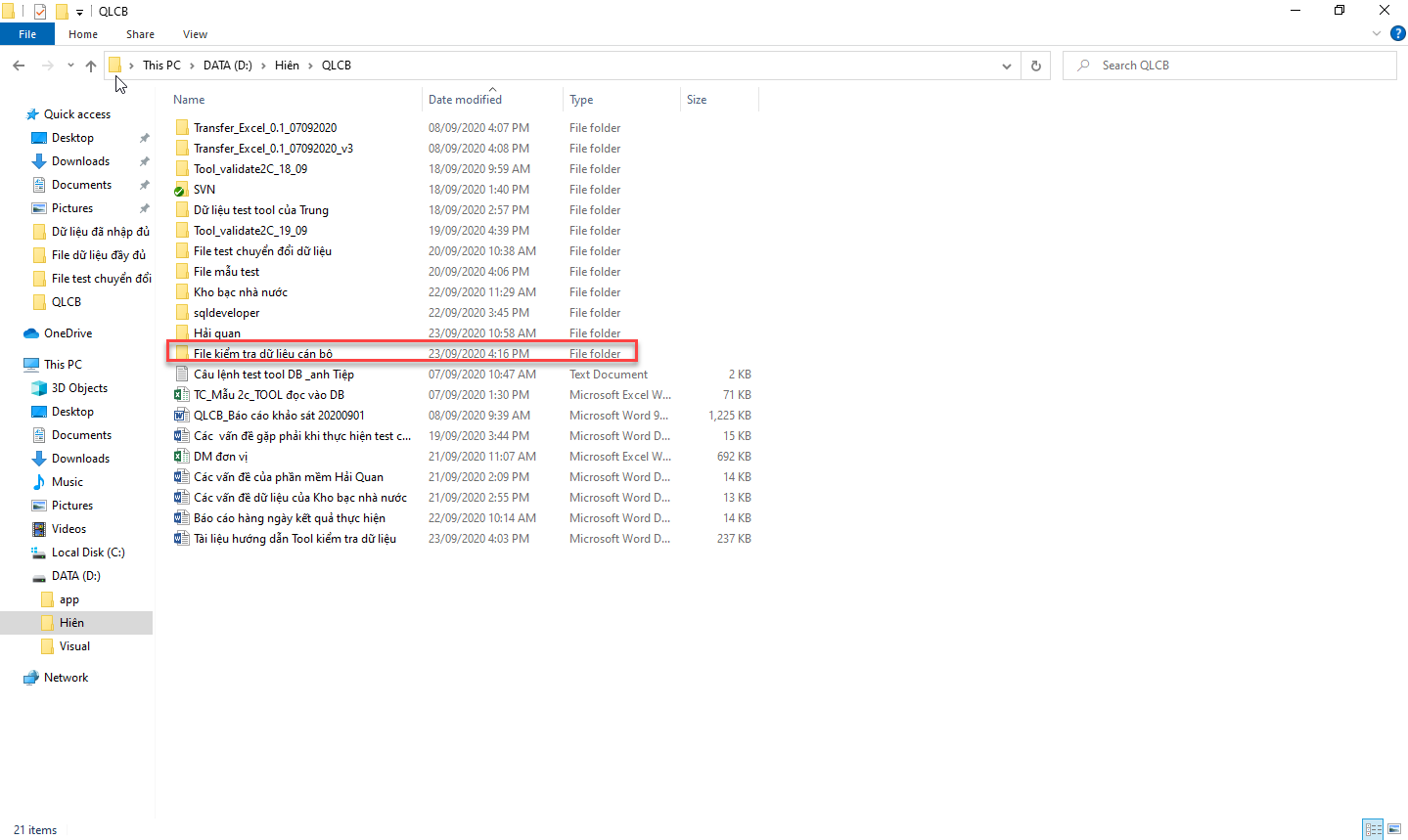 Thực hiện kiểm tra tính đầy đủ của dữ liệu được kê khaiBước 1:  Đưa tất cả các file 02C excel cần kiểm tra vào thư mục vừa tạo tại “Bước 8” Mục “3.1. Tải và cài đặt, cấu hình công cụ”.Bước 2: Trong thư mục chứa công cụ kiểm tra thực thi file “KiemTraDuLieuCanBo” (nhấp chuột hai lần).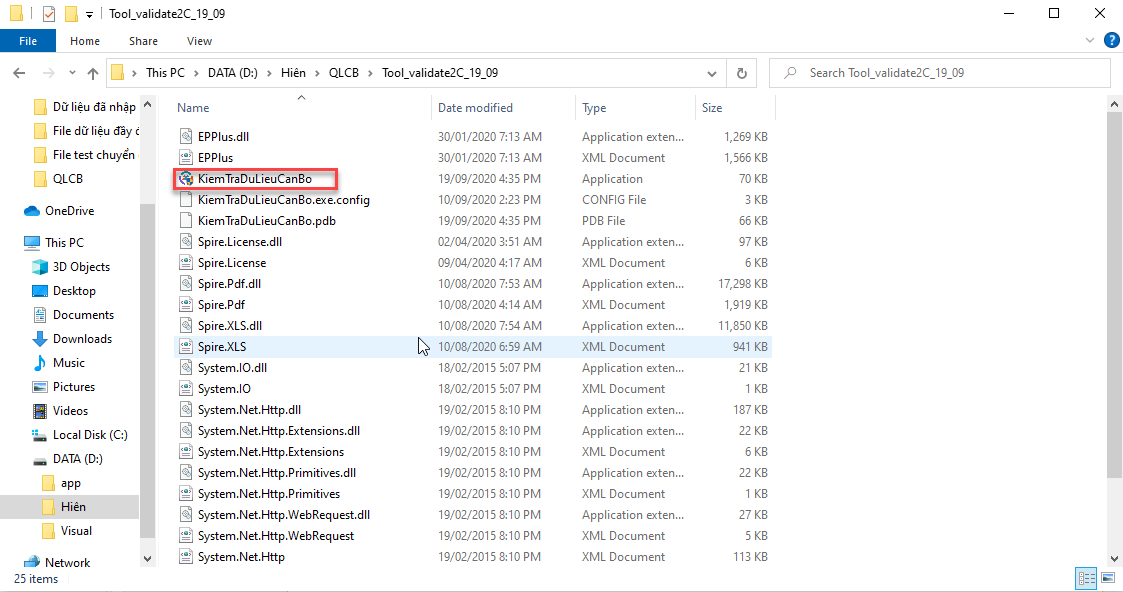 Bước 3:  Hệ thống hiển thị màn hình “Kiểm tra dữ liệu thông tin cán bộ”.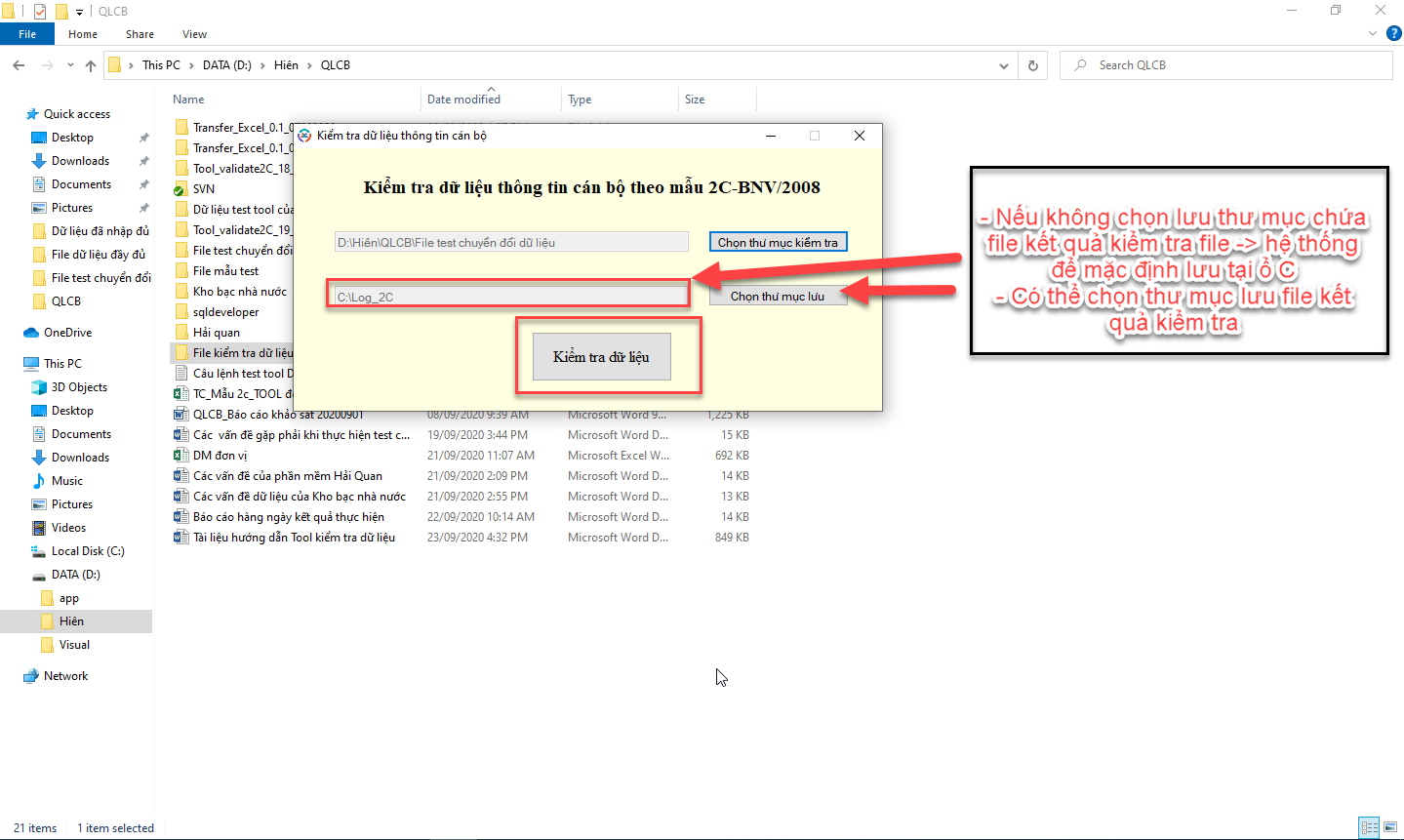 Bước 4: Nhấn nút “Chọn thư mục kiểm tra” -> hệ thống hiển thị màn hình chọn folder tại “Bước 8” Mục “3.1. Tải và cài đặt, cấu hình công cụ” để kiểm tra dữ liệu cán bộ trên mẫu 2C.Bước 5: Tại màn hình “Kiểm tra dữ liệu thông tin cán bộ” -> nhấn chọn “Kiểm tra dữ liệu” -> hệ thống hiển thị thông báo “Đang kiểm tra dữ liệu”.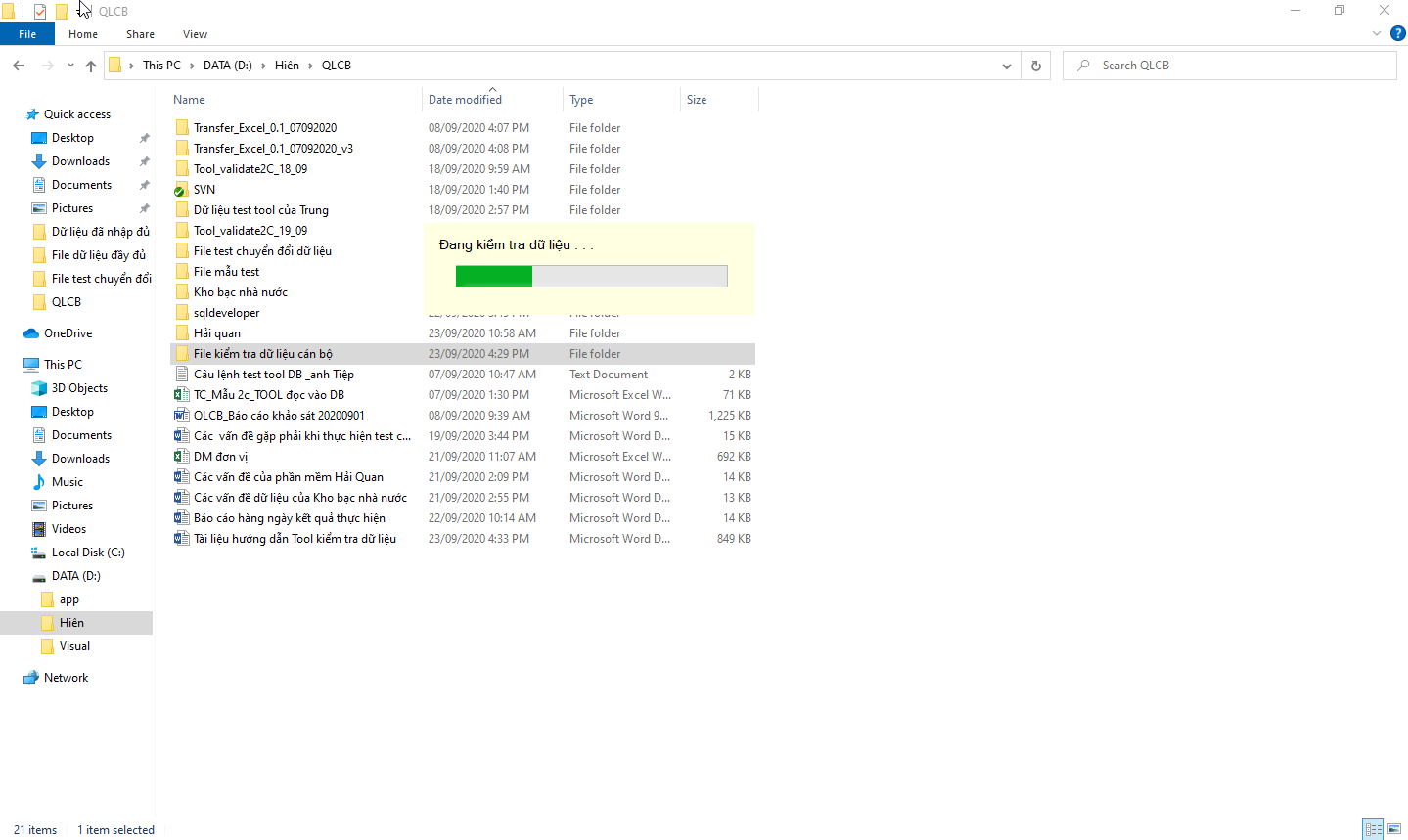 Bước 06: Sau khi thông báo “Đang kiểm tra dữ liệu” tắt -> nhấn chọn ổ C trên máy tính (1) -> nhấn chọn folder “Log_2C” (2) hoặc vào thư mục người dùng chọn ở Bước 15 -> hệ thống hiển thị danh sách file kết quả trả về sau khi thực hiện kiểm tra dữ liệu thông tin cán bộ trên mẫu 2C (3).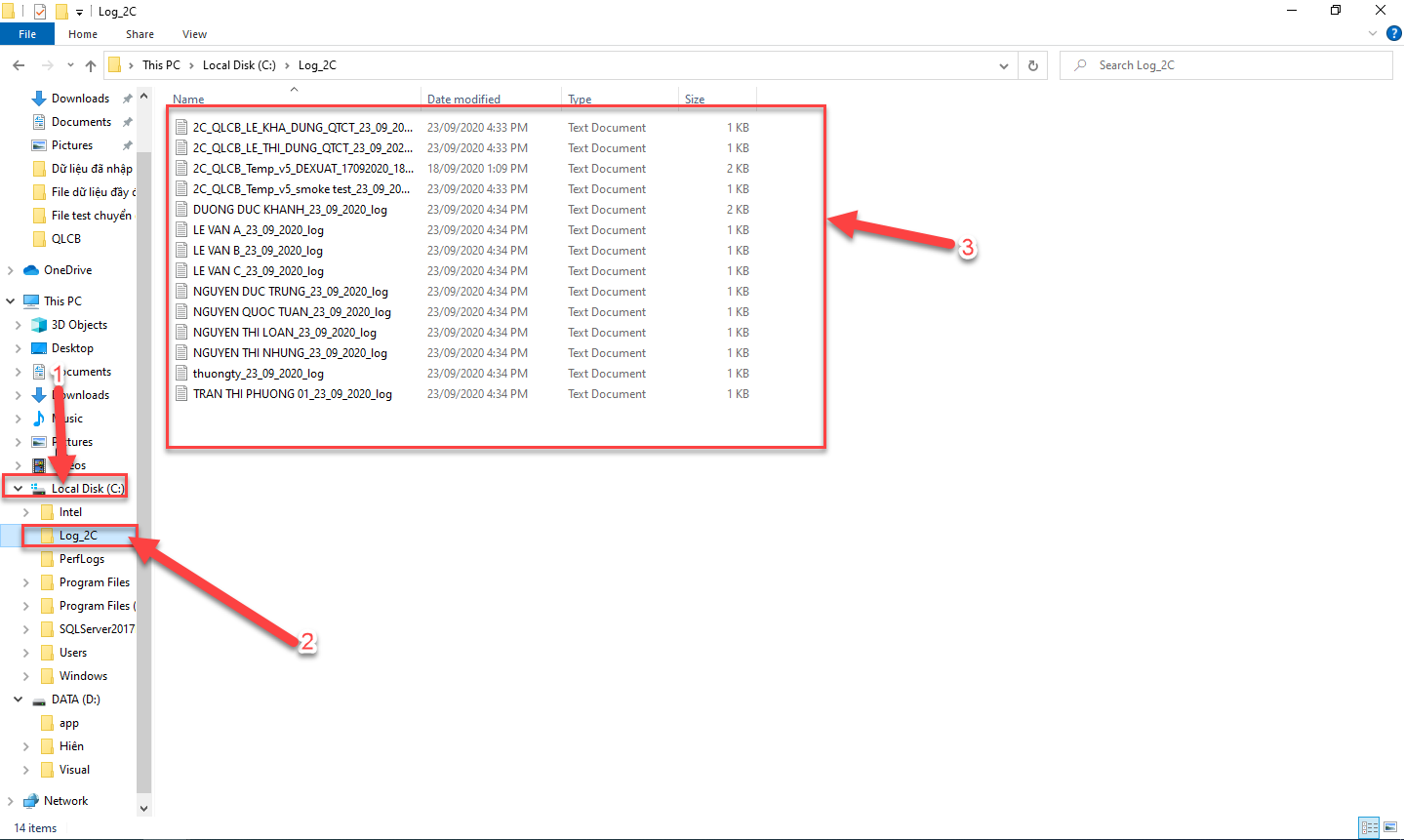 Bước 07: Chọn file kết quả kiểm tra để thực hiện xem kết quả trả về. Trong mỗi file sẽ có các nội dung không hợp lệ của từng file thông tin cán bộ.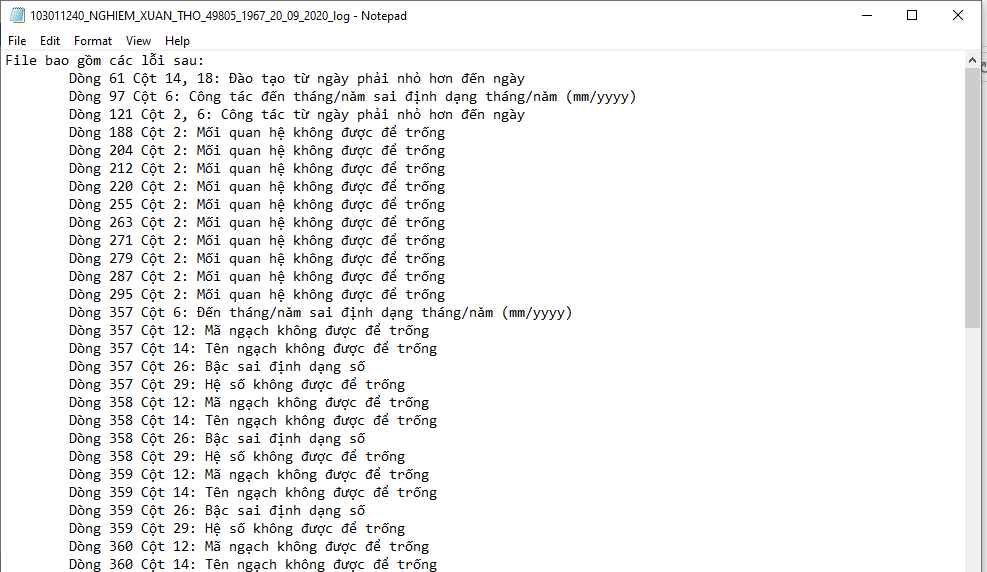 Bước 08: CC, VC đối chiếu và cập nhật lại dữ liệu theo kết quả rà soát.STTThuật ngữMô tả1CBCCCán bộ công chức2Nơi đăng ký HKTTNơi đăng ký hộ khẩu thường trú3Cấp KTCấp khen thưởng4Cấp KLCấp kỷ luật5BHXHBảo hiểm xã hội6TĐCMTrình độ chuyên môn7NNNgoại ngữ8THTin học9QLNNQuản lý nhà nước10LLCTLý luận chính trị11ĐTBDKĐào tạo bồi dưỡng khác12Đơn vị CTĐơn vị công tácSTTQuy địnhMô tả1Ảnh chân dungCán bộ, công chức phải gửi kèm 01 ảnh chân dung cá nhân theo định dạng JPG hoặc PNG, kích thước ảnh 4x6.2Đặt tên ảnh chân dungCán bộ, công chức đặt tên file ảnh chân dung của mình theo đúng định dạng: [Số CMTND hoặc số căn cước công dân][Gạch dưới][Họ và Tên viết liền, in hoa, không dấu]Ví dụ: 164445614_NGUYENVANASTTQuy địnhMô tả1Đặt tên file kê khaiCán bộ, công chức đặt tên file kê khai của mình theo đúng định dạng: [Số CMTND hoặc số căn cước công dân][Gạch dưới][Họ và Tên viết liền, in hoa, không dấu]Ví dụ: 164445614_NGUYENVANA2ChungCán bộ, công chức sử dụng đúng mẫu, không chỉnh sửa định dạng của file và các trường dữ liệu trong file.3Các trường tiêu đề màu đỏTất cả các trường có tiêu đề màu đỏ là các trường bắt buộc cán bộ phải nhập thông tin, không được bỏ trống.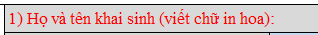 4Các trường chọn hoặc nhậpTất cả các ô có màu xanh là các ô cán bộ nhập hoặc chọn thông tin Với các trường nhập thông tin sẽ có giao diện như hình dưới, cán bộ phải nhập dữ liệu vào phần ô màu xanh.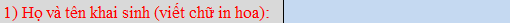 Với các trường chọn thông tin sẽ có giao diện như hình dưới, cán bộ chọn thông tin tương ứng trong danh mục có tại trường, hoặc tự nhập nếu trường dữ liệu cho phép nhập các dữ liệu chưa có trong danh mục.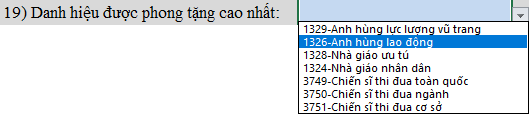 5Các trường nhập ngàyTất cả các trường nhập ngày phải nhập theo đúng định dạng quy định tại trường đó:- Ngày tháng năm: theo định dạng ngày/tháng/năm (ví dụ: 28/02/2020, 08/02/2020).- Tháng và năm: theo định dạng Tháng/Năm (ví dụ: 01/2020).- Năm phải có 4 chữ số (ví dụ: 2020).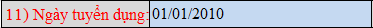 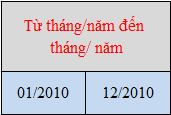 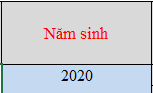 STTKhối thông tinMô tả1Thông tin chungBao gồm các trường thông tin từ mục 1 đến mục 26.Thông tin cá nhân, thông tin chung của cán bộ.2Đào tạo bồi dưỡngBao gồm các trường thông tin từ mục 27.1 đến mục 27.6.Thông tin đào tạo, bồi dưỡng về Chuyên môn, nghiệp vụ; Lý luận chính trị; Ngoại ngữ; Tin học của cán bộ, công chức.3Tóm tắt quá trình công tác trước khi vào các đơn vị thuộc Bộ tài chínhBao gồm các trường thông tin mục 28.1.Thông tin các quá trình công tác tại các đơn vị không trực thuộc Bộ tài chính của cán bộ.4Tóm tắt quá trình công tác tại các đơn vị thuộc Bộ tài chínhBao gồm các trường thông tin mục 28.2.Thông tin các quá trình công tác tại các đơn vị trực thuộc Bộ tài chính (Khối cơ quan Bộ, Kho bạc Nhà nước, Tổng cục Thuế, Tổng cục Hải quan, Tổng cục Dự trữ Nhà nước, Ủy ban chứng khoán Nhà nước, Các đơn vị sự nghiệp trực thuộc Bộ) của cán bộ.5Tóm tắt quá trình tham gia tổ chức CT-XHBao gồm các trường thông tin mục 28.3.Thông tin các quá trình tham gia các tổ chức, đoàn thể chính trị - xã hội của cán bộ.6Đặc điểm lịch sử bản thânBao gồm các trường thông tin mục 29.Thông tin về lịch sử bản thân, gia đình của cán bộ.7Quan hệ gia đìnhBao gồm các trường thông tin mục 30 a) và 30 b).Thông tin về quan hệ gia đình của cán bộ:Về bản thân: Bố, Mẹ, Vợ hoặc Chồng, các con, anh chị em ruột.Về bên Vợ hoặc Chồng: Bố vợ hoặc chồng, Mẹ vợ hoặc chồng, anh chị em ruột của vợ hoặc chồng.8Diễn biến quá trình lương của cán bộBao gồm các trường thông tin mục 31.Thông tin về quá trình diễn biến lương Công chức, Viên chức của cán bộ khi làm việc tại các đơn vị trực thuộc Bộ tài chính.STTMục trên biểu mẫuTên trườngMô tả1Cơ quan, đơn vị có thẩm quyền quản lý CBCCKhông cần nhập trường này.2Số hiệu cán bộ, công chứcKhông cần nhập trường này.3Đối tượngThông tin diện đối tượng hiện tại. Chọn từ danh mục có tại trường. Ví dụ: 24-Công chức4Cơ quan, đơn vị sử dụng CBCCThông tin đơn vị sử dụng cán bộ. Chọn từ danh mục có tại trường thông tin.Ví dụ: ------Cục Tin học và Thống kê tài chính(*593*)51Họ và tên khai sinh (viết chữ in hoa)Nhập theo giấy khai sinh, viết chữ in hoa. Ví dụ: Nguyễn Văn A.62Tên gọi khácTên gọi khác, nếu không có để trống. Ví dụ: An73Sinh ngày: tháng, nămNgày tháng năm sinh theo giấy khai sinh. Ví dụ: 01/01/1990.83 Giới tính (nam, nữ)Chọn giới tính. Ví dụ: Nam.94Nơi sinh: Xã/Phường, Huyện/Quận, Tỉnh/Thành phốNhập thông tin theo giấy khai sinh. Nếu không có đầy đủ thông tin thì nhập Nguyên quán.Lưu ý: Nếu có thay đổi địa danh hành chính thì ghi “<tên cũ> (nay là <tên mới>)”.Ví dụ: Xã/Phường: Thị trấn Yên LậpHuyện/Quận: Yên LậpTỉnh/Thành phố: Vĩnh Phú (nay là Tỉnh Phú Thọ).105Quê quán: Xã/Phường, Huyện/Quận, Tỉnh/Thành phốNhập thông tin nơi sinh trưởng của cha đẻ/ông nội, trong trường hợp đặc biệt có thể ghi theo thông tin của mẹ đẻ/người nuôi dưỡng mình từ nhỏ.Lưu ý: Nếu có thay đổi địa danh hành chính thì ghi “<tên cũ> (nay là <tên mới>)”.Ví dụ: Xã/Phường: Thị trấn Yên LậpHuyện/Quận: Yên LậpTỉnh/Thành phố: Vĩnh Phú (nay là Tỉnh Phú Thọ).116Dân tộcChọn từ danh mục có tại trường. Ví dụ: 914-Kinh.127Tôn giáoChọn từ danh mục có tại trường, nếu không theo tôn giáo nào thì chọn “Không”. Ví dụ: 222-Phật giáo.138Nơi đăng ký HKTTNhập đầy đủ số nhà, đường phố, thành phố, hoặc xóm, thôn, xã, huyện, tỉnh nơi đăng ký thường trú. Ví dụ: Số 48, đường Tố Hữu, phường Trung Văn, quận Nam Từ Liêm, tp Hà Nội.149Nơi ở hiện nayNhập đầy đủ số nhà, đường phố, thành phố, hoặc xóm, thôn, xã, huyện, tỉnh đang ở hiện tại. Ví dụ: Số 48, đường Tố Hữu, phường Trung Văn, quận Nam Từ Liêm, tp Hà Nội.1510Nghề nghiệp khi được tuyển dụngNhập thông tin về nghề nghiệp trước khi được tuyển dụng, nếu chưa có nghề thì ghi “Không nghề nghiệp”. Ví dụ: Nhân viên hành chính.1611Ngày tuyển dụngNhập thông tin theo quyết định tuyển dụng. Ví dụ: 01/01/2020.1711Cơ quan tuyển dụngNhập thông tin cơ quan tuyển dụng. Ví dụ: Cục tin học và Thống kê tài chính.1812Chức vụ (chức danh) hiện tạiThông tin về chức vụ, chức danh công việc chính. Chọn từ danh mục có tại trường. Ví dụ: 107-Chuyên viên –.Cán bộ có thể sử dụng file Danh mục tham chiếu gửi kèm tài liệu hướng dẫn, mở sheet Danh mục chức vụ, tìm chức vụ, sao chép và dán vào trường Chức vụ (chức danh) hiện tại trên mẫu kê khai.1913Công việc chính được giaoNhập thông tin công việc chính được phân công đảm nhiệm. Ví dụ: Thực hiện các công việc quản lý hồ sơ cán bộ.2014Ngạch công chứcKhông cần nhập trường này.Thông tin sẽ lấy từ quá trình lương.2114Mã ngạchKhông cần nhập trường này.Thông tin sẽ lấy từ quá trình lương.2214Bậc lươngKhông cần nhập trường này.Thông tin sẽ lấy từ quá trình lương.2314Hệ sốKhông cần nhập trường này.Thông tin sẽ lấy từ quá trình lương.2414Ngày hưởngKhông cần nhập trường này.Thông tin sẽ lấy từ quá trình lương.2515.1Trình độ giáo dục phổ thông (đã tốt nghiệp lớp mấy/thuộc hệ nào)Thông tin về trình độ giáo dục phổ thông. Chọn từ danh mục có tại trường. Ví dụ: 1770-12/12 (Phổ thông).2615.2Trình độ chuyên môn cao nhấtThông tin về trình độ chuyên môn cao nhất. Chọn từ danh mục có tại trường. Ví dụ: 272-Kỹ sư.Nếu không có văn bằng chuyên môn, cán bộ chọn “3523-Khác (Có chứng chỉ nghề, lái xe, tốt nghiệp phổ thông...)”.2715.3Lý luận chính trịKhông cần nhập trường này.Thông tin sẽ lấy từ quá trình đào tạo.2815.4Quản lý nhà nướcKhông cần nhập trường này.Thông tin sẽ lấy từ quá trình đào tạo.2915.5Ngoại ngữKhông cần nhập trường này.Thông tin sẽ lấy từ quá trình đào tạo.3015.6Tin họcKhông cần nhập trường này.Thông tin sẽ lấy từ quá trình đào tạo.3116Ngày vào Đảng cộng sản Việt NamNhập thông tin ngày vào Đảng, nếu không có để trống. Ví dụ: 01/01/2015.3216Ngày chính thứcNhập thông tin về ngày chính thức vào Đảng, nếu không có để trống. Ví dụ: 01/01/2016.3317Ngày tham gia tổ chức chính trị - xã hội:Không cần nhập trường này.3418Ngày nhập ngũ Nhập thông tin ngày nhập ngũ, nếu không có để trống. Ví dụ: 01/01/2015.3518Ngày xuất ngũNhập thông tin ngày xuất ngũ, nếu không có để trống. Ví dụ: 01/01/2017.3618Quân hàm cao nhấtThông tin về quân hàm cao nhất, nếu không có để trống. Chọn từ danh mục có tại trường. Ví dụ: 1725-Thiếu tá.	3719Danh hiệu được phong tặng cao nhấtThông tin về danh hiệu được phong tặng cao nhất, nếu không có để trống. Chọn từ danh mục có tại trường. Ví dụ: 3751-Chiến sĩ thi đua cơ sở.3819Học hàm được phongThông tin về học hàm được phong, nếu không có để trống. Chọn từ danh mục có tại trường. Ví dụ: 1286-Phó giáo sư.3919Ngày phong tặngNhập thông tin về ngày phong tặng học hàm, nếu không có để trống. Ví dụ: 01/01/2019.4020Sở trường công tácNhập thông tin về sở trường công tác. Ví dụ: Kỹ năng Tin học văn phòng tốt.4121Khen thưởngKhông cần nhập trường này.Thông tin sẽ được lấy từ hệ thống Thi đua khen thưởng.4222Kỷ luậtThông tin về kỷ luật cao nhất, nếu không có để trống.Cán bộ chọn Hình thức kỷ luật, Lý do kỷ luật từ danh mục có tại trường.Cán bộ nhập ngày/tháng/năm kỷ luật theo quyết định.Cán bộ nhập cấp kỷ luật.Ví dụ:Hình thức kỷ luật: 1296-Khiển tráchNgày kỷ luật: 01/01/2019Lý do kỷ luật: 3159-Làm sai chế độ chính sáchCấp kỷ luật: Cấp Cục4323Tình trạng sức khỏeNhập thông tin về tình trạng sức khỏe. Ví dụ: Tốt.4423Chiều caoNhập thông tin về chiều cao theo đơn vị centimet. Ví dụ: 170.4523Cân nặngNhập thông tin về cân nặng theo đơn vị kilogam. Ví dụ: 70.4623Nhóm máuThông tin về nhóm máu. Chọn từ danh mục có tại trường. Ví dụ: 3141-AB.4724Là thương binh hạngThông tin về hạng thương binh, nếu không có để trống. Chọn từ danh mục có tại trường. Ví dụ: 1221-Hạng ¼.4824Là con gia đình chính sáchThông tin con gia đình chính sách, nếu không có để trống. Chọn từ danh mục có tại trường. Ví dụ: 3107-Người có công với cách mạng.49Thành phần gia đìnhThông tin về thành phần gia đình, nếu không có để trống. Chọn từ danh mục có sẵn tại trường. Ví dự: 971-Cán bộ công nhân viên.50Biết tiếng dân tộcThông tin về biết tiếng dân tộc của CBCC, nếu không có để trống. Chọn từ danh mục có sẵn tại trường. Ví dụ: 3-Thái.5125Số chứng minh thư nhân dânNhập số chứng minh thư nhân dân hoặc căn cước công dân. Ví dụ: 123456789.5225Ngày cấpNhập thông tin ngày cấp chứng minh thư nhân dân hoặc căn cước công dân. Ví dụ: 04/06/2015.5326Số sổ BHXHNhập thông tin số sổ bảo hiểm xã hội. Ví dụ: 1234567890.5426Ngày cấpNhập thông tin về ngày cấp sổ bảo hiểm xã hội. Nếu không có để trống. Ví dụ: 01/01/2016.5526Cơ quan cấpNhập thông tin về cơ quan cấp sổ bảo hiểm xã hội. Ví dụ: Bảo hiểm xã hội Việt Nam.5627.1Đào tạo về chuyên mônNhập quá trình đào tạo chuyên môn của cán bộ, nếu không có văn bằng chuyên môn để trống.Nhập các quá trình theo diễn biến thời gian từ cũ đến mới (quá trình cũ nhập trước).5727.1Tên trườngNhập thông tin nơi đào tạo chuyên môn. Ví dụ: Đại học Quốc gia Hà Nội.5827.1Chuyên ngành đào tạo chuyên mônThông tin chuyên ngành đào tạo chuyên môn. Chọn từ danh mục có tại trường. Ví dụ: 1886-Hành chính văn phòng.Cán bộ có thể sử dụng file Danh mục tham chiếu gửi kèm tài liệu hướng dẫn, mở sheet Danh mục chuyên ngành đào tạo, tìm chuyên ngành, sao chép và dán vào trường Chuyên ngành đào tạo chuyên môn trên mẫu kê khai.Nếu không có chuyên ngành tương ứng, nhập thông tin vào trường này. Ví dụ: Quản lý hồ sơ.5927.1Từ tháng, năm – đến tháng, nămThông tin thời gian đào tạo chuyên môn. Ví dụ: 07/2009 – 05/2013.
Trong trường hợp không nhớ thời gian đào tạo từ tháng, năm – đến tháng, năm, nhập thông tin đến tháng, năm bằng tháng, năm được cấp  có ghi trên văn bằng, chứng chỉ.6027.1Hình thức đào tạoThông tin loại hình đào tạo chuyên môn. Chọn từ danh mục có tại trường. Ví dụ: 279-Chính quy.6127.1Trình độThông tin hạng văn bằng. Chọn từ danh mục có tại trường. Ví dụ: 299-TĐCM-Cử nhân.Cán bộ có thể sử dụng file Danh mục tham chiếu gửi kèm tài liệu hướng dẫn, mở sheet Danh mục đào tạo bồi dưỡng, tìm trình độ, sao chép và dán vào trường Trình độ trên mẫu kê khai.Nếu không có trình độ tương ứng, chọn trình độ: “Khác”.6227.1Xếp loạiThông tin xếp loại đào tạo. Chọn từ danh mục có tại trường. Ví dụ: 123923-Giỏi.6327.2Đào tạo, bồi dưỡng về ngoại ngữNhập các quá trình theo diễn biến thời gian từ cũ đến mới (quá trình cũ nhập trước).Nếu có văn bằng chuyên môn về ngoại ngữ, cần nhập thêm một quá trình Ngoại ngữ tương ứng và để trống thời gian.6427.2Tên trườngNhập thông tin nơi đào tạo chứng chỉ ngoại ngữ. Ví dụ: Đại học Ngoại ngữ.6527.2Ngoại ngữThông tin ngoại ngữ được đào tạo. Chọn từ danh mục có tại trường. Ví dụ: 129-Tiếng Anh.Nếu không có ngoại ngữ tương ứng, CBCC chọn “1643-Ngôn ngữ khác”.6627.2Từ tháng, năm – đến tháng, nămThông tin thời gian đào tạo ngoại ngữ. Ví dụ: 07/2009 – 05/2013.
Trong trường hợp không nhớ thời gian đào tạo từ tháng, năm – đến tháng, năm, nhập thông tin đến tháng, năm bằng tháng, năm được cấp  có ghi trên văn bằng, chứng chỉ.6727.2Hình thức đào tạoThông tin loại hình đào tạo ngoại ngữ. Chọn từ danh mục có tại trường. Ví dụ: 3112-Vừa làm vừa học.6827.2Văn bằng/chứng chỉ, trình độ gì?Thông tin hạng chứng chỉ. Chọn từ danh mục có tại trường. Ví dụ: 1548-NN-Tiếng Anh A1.Cán bộ có thể sử dụng file Danh mục tham chiếu gửi kèm tài liệu hướng dẫn, mở sheet Danh mục đào tạo bồi dưỡng, tìm trình độ, sao chép và dán vào trường Văn bằng/chứng chỉ, trình độ gì? trên mẫu kê khai.Nếu không có trình độ tương ứng, chọn trình độ: “Khác”.6927.3Đào tạo, bồi dưỡng về tin họcNhập các quá trình theo diễn biến thời gian từ cũ đến mới (quá trình cũ nhập trước).Nếu có văn bằng chuyên môn về tin học, cần nhập thêm một quá trình tin học tương ứng và để trống thời gian.7027.3Tên trườngNhập thông tin nơi đào tạo chứng chỉ tin học. Ví dụ: Trung tâm tin học ABC.7127.3Từ tháng, năm – đến tháng, nămThông tin thời gian đào tạo tin học. Ví dụ: 07/2009 – 05/2013.
Trong trường hợp không nhớ thời gian đào tạo từ tháng, năm – đến tháng, năm, nhập thông tin đến tháng, năm bằng tháng, năm được cấp  có ghi trên văn bằng, chứng chỉ.7227.3Hình thức đào tạoThông tin loại hình đào tạo tin học. Chọn từ danh mục có tại trường. Ví dụ: 284-Ngắn hạn.7327.3Văn bằng/chứng chỉ, trình độ gì?Thông tin hạng chứng chỉ. Chọn từ danh mục có tại trường. Ví dụ: 3606-TH-Sử dụng máy tính cơ bản.Cán bộ có thể sử dụng file Danh mục tham chiếu gửi kèm tài liệu hướng dẫn, mở sheet Danh mục đào tạo bồi dưỡng, tìm trình độ, sao chép và dán vào trường Văn bằng/chứng chỉ, trình độ gì? trên mẫu kê khai.Nếu không có trình độ tương ứng, chọn trình độ: “Khác”.7427.4Đào tạo, bồi dưỡng về lý luận chính trịNhập các quá trình theo diễn biến thời gian từ cũ đến mới (quá trình cũ nhập trước).7527.4Tên trườngNhập thông tin nơi đào tạo chứng chỉ Lý luận chính trị. Ví dụ: Trường bồi dưỡng cán bộ Bộ tài chính.7627.4Từ tháng, năm – đến tháng, nămThông tin thời gian đào tạo lý luận chính trị. Ví dụ: 07/2009 – 05/2013.
Trong trường hợp không nhớ thời gian đào tạo từ tháng, năm – đến tháng, năm, nhập thông tin đến tháng, năm bằng tháng, năm được cấp  có ghi trên văn bằng, chứng chỉ.7727.4Hình thức đào tạoThông tin loại hình đào tạo lý luận chính trị. Chọn từ danh mục có tại trường. Ví dụ: 288-Bồi dưỡng ngắn hạn.7827.4Văn bằng/chứng chỉ, trình độ gì?Thông tin hạng chứng chỉ. Chọn từ danh mục có tại trường, không nhập thông tin vào trường này. Ví dụ: 123696-LLCT-Sơ cấp.Cán bộ có thể sử dụng file Danh mục tham chiếu gửi kèm tài liệu hướng dẫn, mở sheet Danh mục đào tạo bồi dưỡng, tìm trình độ, sao chép và dán vào trường Văn bằng/chứng chỉ, trình độ gì? trên mẫu kê khai.7927.5Đào tạo, bồi dưỡng về quản lý nhà nướcNhập các quá trình theo diễn biến thời gian từ cũ đến mới (quá trình cũ nhập trước).8027.5Tên trườngNhập thông tin nơi đào tạo chứng chỉ quản lý nhà nước. Ví dụ: Trường bồi dưỡng cán bộ Bộ tài chính.8127.5Từ tháng, năm – đến tháng, nămThông tin thời gian đào tạo quản lý nhà nước. Ví dụ: 07/2009 – 05/2013.
Trong trường hợp không nhớ thời gian đào tạo từ tháng, năm – đến tháng, năm, nhập thông tin đến tháng, năm bằng tháng, năm được cấp  có ghi trên văn bằng, chứng chỉ.8227.5Hình thức đào tạoThông tin loại hình đào tạo quản lý nhà nước. Chọn từ danh mục có tại trường. Ví dụ: 289-Bồi dưỡng dài hạn.8327.5Văn bằng/chứng chỉ, trình độ gì?Thông tin hạng chứng chỉ. Chọn từ danh mục có tại trường. Ví dụ: 3123-QLNN ngạch chuyên viên.Cán bộ có thể sử dụng file Danh mục tham chiếu gửi kèm tài liệu hướng dẫn, mở sheet Danh mục đào tạo bồi dưỡng, tìm trình độ, sao chép và dán vào trường Văn bằng/chứng chỉ, trình độ gì? trên mẫu kê khai.Nếu không có trình độ tương ứng, chọn trình độ: “Khác”.8427.6Đào tạo, bồi dưỡng tiêu chuẩn chức danh – Đào tạo khácNhập các quá trình theo diễn biến thời gian từ cũ đến mới (quá trình cũ nhập trước).8527.6Tên trườngNhập thông tin nơi đào tạo chứng chỉ tiêu chuẩn chức danh - Khác. Ví dụ: Trường bồi dưỡng cán bộ Bộ tài chính.8627.6Từ tháng, năm – đến tháng, nămThông tin thời gian đào tạo tiêu chuẩn chức danh - Khác. Ví dụ: 07/2009 – 05/2013.
Trong trường hợp không nhớ thời gian đào tạo từ tháng, năm – đến tháng, năm, nhập thông tin đến tháng, năm bằng tháng, năm được cấp  có ghi trên văn bằng, chứng chỉ.8727.6Hình thức đào tạoThông tin loại hình đào tạo tiêu chuẩn chức danh - Khác. Chọn từ danh mục có tại trường. Ví dụ: 3111-Dài hạn	.8827.6Văn bằng/chứng chỉ, trình độ gì?Thông tin tên chứng chỉ bồi dưỡng tiêu chuẩn chức danh - khác. Chọn từ danh mục có tại trường. Ví dụ: 3128-ĐTBDK-Đào tạo, bồi dưỡng lãnh đạo cấp phòng và tương đương.Cán bộ có thể sử dụng file Danh mục tham chiếu gửi kèm tài liệu hướng dẫn, mở sheet Danh mục đào tạo bồi dưỡng, tìm trình độ, sao chép và dán vào trường Văn bằng/chứng chỉ, trình độ gì? trên mẫu kê khai.Nếu không có chứng chỉ tương ứng, chọn trình độ: “Khác” hoặc nhập tên chứng chỉ vào trường này.8928.1Tóm tắt quá trình công tác trước khi vào các đơn vị thuộc Bộ Tài chínhNhập các quá trình cán bộ công tác trước khi vào các đơn vị trực thuộc Bộ tài chính.Nhập các quá trình theo diễn biến thời gian từ cũ đến mới (quá trình cũ nhập trước).9028.1Từ tháng, năm đến tháng, nămNhập thông tin thời gian công tác. Ví dụ: 01/2019 – 12/2019.Các quá trình phải có thời gian kết thúc.Các quá trình phải được nhập liên tiếp, thời gian bắt đầu của quá trình sau không được trùng với thời gian kết thúc của quá trình trước.Ví dụ: 2 quá trình công tác từ 01/01/2000 đến 15/06/2000 và 16/06/2000 đến 31/12/2000, cán bộ phải nhập thời gian như sau:Quá trình 1 từ 01/2000 đến 06/2000Quá trình 2 từ 07/2000 đến 12/20009128.1Chức vụ (chức danh)Nhập chức vụ, chức danh của quá trình công tác.Ví dụ: Nhân viên văn phòng, Phó trưởng phòng, Giám đốc…9228.1Đơn vị công tácNhập thông tin đơn vị công tác. Ví dụ: Công ty TNHH ABC.9328.1Ghi chúNhập các thông tin ghi chú cho quá trình công tác nếu có.9428.2Tóm tắt quá trình công tác tại các đơn vị thuộc Bộ Tài chínhNhập các quá trình cán bộ công tác tại các đơn vị trực thuộc Bộ tài chính (Khối cơ quan Bộ, Kho bạc Nhà nước, Tổng cục Thuế, Tổng cục Hải quan, Tổng cục Dự trữ Nhà nước, Ủy ban chứng khoán Nhà nước, Các đơn vị sự nghiệp trực thuộc Bộ).Nhập các quá trình theo diễn biến thời gian từ cũ đến mới (quá trình cũ nhập trước).Tối thiểu phải nhập 1 quá trình.9528.2Từ tháng, năm đến tháng, nămNhập thông tin thời gian công tác. Ví dụ: 01/2019 – 12/2019.Nếu là quá trình công tác hiện tại, để trống ngày kết thúc.Các quá trình phải được nhập liên tiếp, thời gian bắt đầu của quá trình sau không được trùng với thời gian kết thúc của quá trình trước.Ví dụ: 2 quá trình công tác từ 01/01/2000 đến 15/06/2000 và 16/06/2000 đến 31/12/2000, cán bộ phải nhập thời gian như sau:Quá trình 1 từ 01/2000 đến 06/2000Quá trình 2 từ 07/2000 đến 12/20009628.2Chức vụ (chức danh)Chọn chức vụ từ danh sách, không được nhập thông tin vào trường này. Cán bộ có thể sử dụng file Danh mục tham chiếu gửi kèm tài liệu hướng dẫn, mở sheet Danh mục chức vụ, tìm chức vụ, sao chép và dán vào trường Chức vụ (chức danh) trên mẫu kê khai.Lưu ý:Với quá trình bị đình chỉ công tác, cán bộ chọn chức vụ là “Tạm đình chỉ/Đình chỉ”.Với quá trình “Tập sự”, cán bộ chọn chức vụ là “Tập sự”.9728.2Đơn vị công tácChọn đơn vị từ danh sách, chọn tới cấp phòng ban, tổ đội, chi cục, không được nhập thông tin vào trường này.Cán bộ có thể sử dụng file Danh mục tham chiếu đơn vị công tác gửi kèm tài liệu hướng dẫn, tìm thông tin đơn vị ở sheet tương ứng của từng khối đơn vị, sao chép và dán vào trường Đơn vị công tác trên mẫu kê khai.Lưu ý: Nếu cán bộ công tác tại 1 đơn vị, nhưng có sự thay đổi về tên hoặc cơ cấu tổ chức có liên quan đến đơn vị trong quá trình cán bộ công tác tại đó, cán bộ phải nhập tách thành 2 quá trình công tác tương ứng với từng giai đoạn.Ví dụ: Cán bộ công tác tại Vụ tổ chức cán bộ - Tổng cục hải quan từ 01/1995 đến 12/2005 phải nhập thành 2 quá trình công tác:Quá trình 1:Đơn vị là “-------Vụ tổ chức - cán bộ(*162351*)” chọn từ giai đoạn “Tổng cục Hải quan (trước khi vào Bộ tài chính)” (file Danh mục tham chiếu đơn vị công tác/sheet Tổng cục Hải quan).Thời gian từ 01/1995 đến 11/2002.Quá trình 2:Đơn vị là “----------Vụ Tổ chức cán bộ(*2802*)” chọn từ phần “Tổng cục Hải quan thuộc Bộ tài chính” (file Danh mục tham chiếu đơn vị công tác/sheet Tổng cục Hải quan).Thời gian từ 12/2002 đến 12/2005.9828.2Ghi chúNhập các thông tin ghi chú cho quá trình công tác.Ví dụ:Được cử đi học tập, bồi dưỡng.Bị đình chỉ công tác vì có liên quan…9928.3Từ tháng, năm đến tháng, nămNhập thông tin thời gian tham gia tổ chức CT-XH, Đảng, Đoàn thể, Chính quyền. Ví dụ: 01/2019 – 12/2019.Nếu quá trình công tác chưa kết thúc, để trống ngày kết thúc. Ví dụ: 01/2020.10028.3Chức vụ (chức danh)Nhập thông tin chức vụ giữ khi tham gia tổ chức CT-XH, Đảng, Đoàn thể, Chính quyền. Ví dụ: Hội trưởng.10128.3Tên tổ chức:Nhập thông tin tên tổ chức Đảng, Đoàn thể, Chính quyền đã tham gia. Ví dụ: Hội cựu chiến binh xã Yên Lập.10229Khai rõ: bị bắt, bị tù (từ ngày tháng năm nào đến ngày tháng năm nào, ở đâu), đã khai báo cho ai, những vấn đề gì? Bản thân có làm việc trong chế độ cũ (cơ quan, đơn vị nào, địa điểm, chức danh, chức vụ, thời gian làm việc ..Nhập thông tin tương ứng, nếu không có nhập “Không”.10329Tham gia hoặc có quan hệ với các tổ chức chính trị, kinh tế, xã hội nào ở nước ngoài (làm gì, tổ chức nào, đặt trụ sở ở đâu .........?):Nhập thông tin tương ứng, nếu không có nhập “Không”.10430 a)Mối quan hệChọn loại quan hệ của người thân với cán bộ. Ví dụ: 891-Bố đẻ.10530 a)Họ và tênNhập thông tin Họ tên theo giấy khai sinh của người thân. Ví dụ: Nguyễn Văn B.10630 a)Năm sinhNhập năm sinh của người thân. Ví dụ: 1965.10730 a)Quê quánNhập quê quán của người thân. Ví dụ: Yên Lập, Phú Thọ.10830 a)Nghề nghiệpNhập nghề nghiệp của người thân theo thông tin hiện tại, trước khi nghỉ hưu, hoặc trước khi mất. Ví dụ: Kỹ sư xây dựng.Nếu không có nhập “Không”.10930 a)Chức vụ, chức danhNhập chức vụ, chức danh của người thân theo thông tin hiện tại, trước khi nghỉ hưu hoặc trước khi mất. Ví dụ: Kỹ sư.Nếu không có nhập “Không”.11030 a)Đơn vị công tác (Học tập)Nhập đơn vị công tác của người thân theo thông tin hiện tại, trước khi nghỉ hưu hoặc trước khi mất. Ví dụ: Công ty xây dựng ABC.Nếu không có nhập “Không”.11130 a)Nơi ởNhập nơi ở hiện tại của người thân hoặc trước khi mất. Ví dụ: Số 48 Tố Hữu, Trung Văn, Nam Từ Liêm, Hà Nội.11230 a)Đang sống ở nước ngoàiChọn “Không” nếu người thân đang định cư tại Việt Nam.Chọn “Có” nếu người thân đang định cư ở nước ngoài.11330 a)Tham gia tổ chức CT-XHNhập thông tin tổ chức CT-XH mà người thân có tham gia. Ví dụ: Hội cựu chiến binh.Nếu không có nhập “Không”.11430 a)Thông tin khácNhập thông tin khác. Ví dụ: Đã nghỉ hưu, Đã mất, Còn nhỏ…Nếu không có thì để trống.11530 b)Mối quan hệChọn loại quan hệ của người thân bên vợ hoặc chồng với cán bộ. Ví dụ: 3281-Bố vợ.11630 b)Họ và tênNhập thông tin Họ tên theo giấy khai sinh của người thân bên vợ hoặc chồng. Ví dụ: Nguyễn Văn C.11730 b)Năm sinhNhập năm sinh của người thân bên vợ hoặc chồng. Ví dụ: 1960.11830 b)Quê quánNhập quê quán của người thân bên vợ hoặc chồng. Ví dụ: Yên Lập, Phú Thọ.11930 b)Nghề nghiệpNhập nghề nghiệp của người thân bên vợ hoặc chồng theo thông tin hiện tại, trước khi nghỉ hưu hoặc trước khi mất. Ví dụ: Kỹ sư xây dựng.Nếu không có nhập “Không”.12030 b)Chức vụ, chức danhNhập chức vụ, chức danh của người thân bên vợ hoặc chồng. Ví dụ: Kỹ sư.Nếu không có nhập “Không”.12130 b)Đơn vị công tác (Học tập)Nhập đơn vị công tác của người thân bên vợ hoặc chồng theo thông tin hiện tại, trước khi nghỉ hưu hoặc trước khi mất. Ví dụ: Công ty xây dựng ABC.Nếu không có nhập “Không”.12230 b)Nơi ở hiện tại (hoặc trước khi mất)Nhập nơi ở hiện tại của người thân bên vợ hoặc chồng hoặc trước khi mất. Ví dụ: Số 48 Tố Hữu, Trung Văn, Nam Từ Liêm, Hà Nội.12330 b)Đang sống ở nước ngoàiChọn “Không” nếu người thân bên vợ hoặc chồng đang định cư tại Việt Nam.Chọn “Có” nếu người thân bên vợ hoặc chồng đang định cư ở nước ngoài.12430 b)Tham gia tổ chức CT-XHNhập thông tin tổ chức CT-XH mà người thân bên vợ hoặc chồng có tham gia. Ví dụ: Hội cựu chiến binh.Nếu không có nhập “Không”.12530 b)Thông tin khácNhập thông tin khác. Ví dụ: Đã nghỉ hưu, Đã mất, Còn nhỏ…Nếu không có thì để trống.12631Diễn biến quá trình lương của CBCCNhập thông tin các quá trình lương Công chức, Viên chức của cán bộ khi công tác tại các đơn vị trực thuộc Bộ tài chính. Không nhập các quá trình lương Hợp đồng.Các quá trình nhập theo diễn biến thời gian từ cũ đến mới (quá trình cũ nhập trước).12731Từ tháng/năm dến tháng/nămNhập thông tin thời gian hưởng lương.Nếu là quá trình lương hiện tại, để trống ngày kết thúc.Các quá trình phải được nhập liên tiếp, thời gian bắt đầu của quá trình sau không được trùng với quá trình trước.Ví dụ: 2 quá trình lương từ 01/01/2000 đến 15/06/2000 và 16/06/2000 đến 31/12/2000, cán bộ phải nhập thời gian như sau:Quá trình 1 từ 01/2000 đến 06/2000.Quá trình 2 từ 07/2000 đến 12/2000.12831Mã ngạchKhông cần điền.12931Tên ngạchThông tin ngạch công chức hưởng lương. Chọn từ danh mục có tại trường. Ví dụ: Chuyên viên.Cán bộ có thể sử dụng file Danh mục tham chiếu gửi kèm tài liệu hướng dẫn, mở sheet Danh mục ngạch, tìm tên ngạch, sao chép và dán vào trường Tên ngạch trên mẫu kê khai.13031BậcNhập bậc lương được hưởng theo định dạng Bậc lương/Tổng số bậc lương.Ví dụ: 1/10; 2/12Lưu ý:Với các quá trình lương trước ngày 01/01/1993, CBCC không cần nhập bậc lương.Với các quá trình lương từ 01/01/1993 đến nay, bắt buộc nhập bậc lương.13131Hệ số/Tiền lươngNhập hệ số lương. Ví dụ: 2.34Lưu ý:Với các quá trình lương trước ngày 01/01/1993, CBCC nhập số tiền lương.Với các quá trình lương từ 01/01/1993 đến nay, CBCC nhập hệ số lương.13231Phần trăm hưởngNhập phần trăm được hưởng. Ví dụ: 85, 100.13331% thâm niên vượt khungNhập phần trăm thâm niên vượt khung. Ví dụ: 10.Nếu không có thì để trống.